CalculPose et calcule :125 + 658 + 3258 = 5698 – 539 =521 x 9 = 1587 x 52 =BONUS : 9874 x 487 =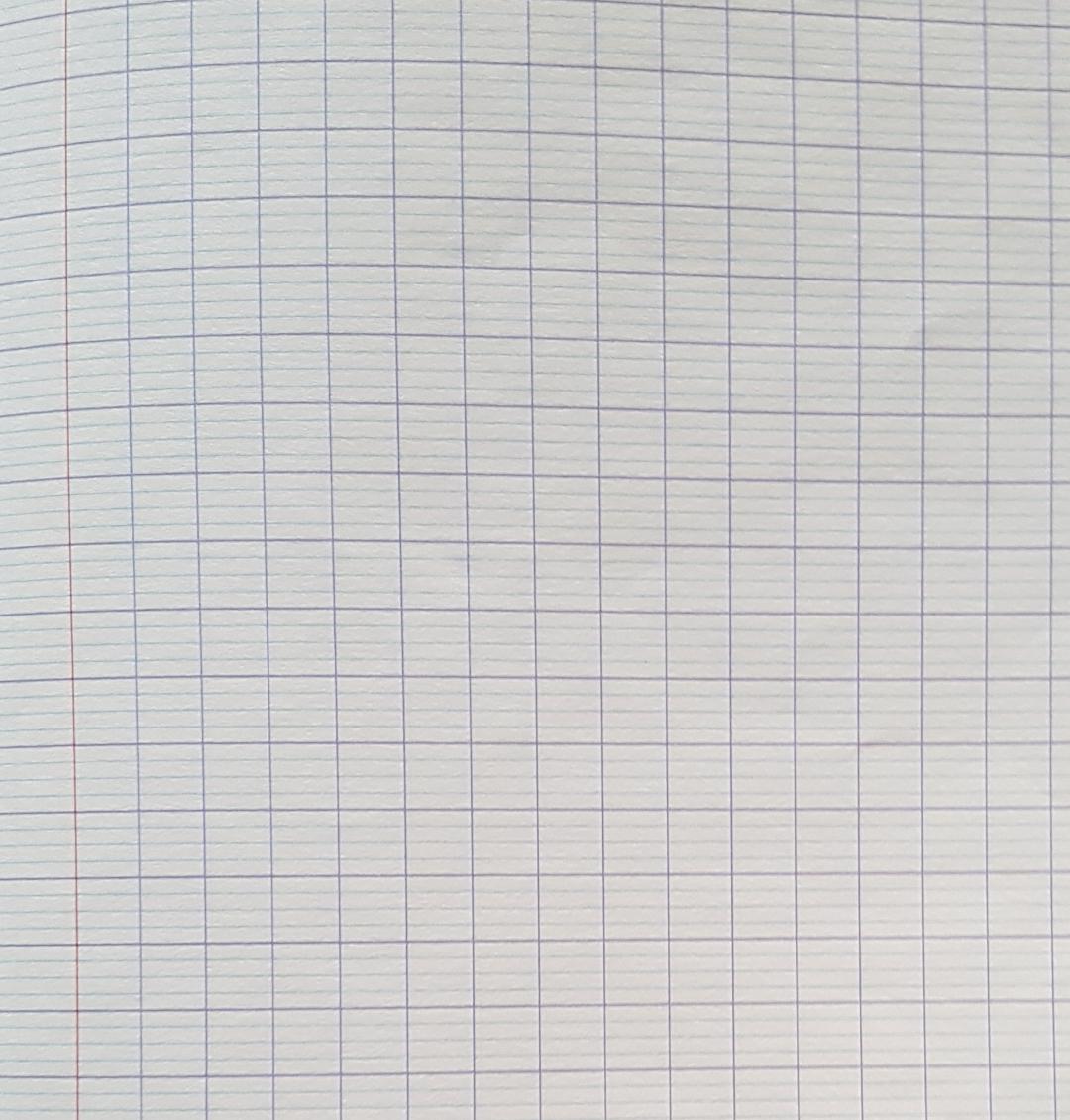 